.   Les organisations syndicales CGT, CFDT,        …………  FSU,UNSA, SOLIDAIRE ont décidé de faire du 13 décembre, une nouvelle journée nationale de mobilisation interprofessionnelle unitaire.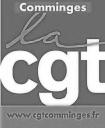 Les salariés, les retraités, les chômeurs, les jeunes, les familles doivent se mobiliser massivement.  Désormais, la dette sert d'alibi facile pour justifier toutes les régressions. Ne nous laissons pas abuser. Communiqué des organisations syndicalesLes organisations syndicales CGT, CFDT, FSU, Solidaires, UNSA, dénoncent fermement les plans d’austérité et de rigueur décidés et imposés par le gouvernement.L’austérité en France et en Europe n’est pas la solution à la crise. Au contraire, elle risque d’entraîner la récession.Le gouvernement décide de mesures dans le domaine social sans rencontrer ni entendre les organisations syndicales. Il fait porter les efforts sur les salariés, ce qui creuse les inégalités et plonge des milliers de familles dans les difficultés socialesAprès la taxe sur les complémentaires, les déremboursements, l’instauration de forfaits et franchises, les ponctions sur le budget de l’assurance maladie, la diminution des prestations sociales, le gouvernement s’en prend aux salariés malades, potentiellement « fraudeurs » et « responsables des déficits publics », en instaurant un jour de carence de plus dans le privé et un dans la Fonction publique et en tentant d’opposer les uns aux autres.Les organisations syndicales CGT, CFDT, FSU, Solidaires, UNSA décident d’agir ensemble pour s’opposer à ces mesures et obtenir d’autres solutions. Avec un appel commun, elles s’adresseront aux salariés pour interpeller le gouvernement, les élus et les responsables d’entreprises dans la période du 1er au 15 décembre. Dans ce cadre, le 13 décembre sera un temps fort de mobilisations interprofessionnelles, notamment avec des rassemblements.Les organisations syndicales CGT, CFDT, FSU, Solidaires, UNSA, se retrouveront rapidement après le 15 décembre, afin d’en tirer le bilan et d’envisager, ensemble, de nouvelles initiatives en janvier.RASSEMBLEMENT Mardi 13 décembre  17H30 Place  j. Jaurès st Gaudens. Les organisations syndicales CGT, CFDT, ..………    FSU, UNSA, SOLIDAIRE ont décidé de faire du 13 décembre, une nouvelle journée nationale de mobilisation interprofessionnelle unitaire.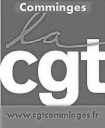 Les salariés, les retraités, les chômeurs, les jeunes, les familles doivent se mobiliser massivement.  Désormais, la dette sert d'alibi facile pour justifier toutes les régressions. Ne nous laissons pas abuser. Communiqué des organisations syndicalesLes organisations syndicales CGT, CFDT, FSU, Solidaires, UNSA, dénoncent fermement les plans d’austérité et de rigueur décidés et imposés par le gouvernement.L’austérité en France et en Europe n’est pas la solution à la crise. Au contraire, elle risque d’entraîner la récession.Le gouvernement décide de mesures dans le domaine social sans rencontrer ni entendre les organisations syndicales. Il fait porter les efforts sur les salariés, ce qui creuse les inégalités et plonge des milliers de familles dans les difficultés socialesAprès la taxe sur les complémentaires, les déremboursements, l’instauration de forfaits et franchises, les ponctions sur le budget de l’assurance maladie, la diminution des prestations sociales, le gouvernement s’en prend aux salariés malades, potentiellement « fraudeurs » et « responsables des déficits publics », en instaurant un jour de carence de plus dans le privé et un dans la Fonction publique et en tentant d’opposer les uns aux autres.Les organisations syndicales CGT, CFDT, FSU, Solidaires, UNSA décident d’agir ensemble pour s’opposer à ces mesures et obtenir d’autres solutions. Avec un appel commun, elles s’adresseront aux salariés pour interpeller le gouvernement, les élus et les responsables d’entreprises dans la période du 1er au 15 décembre. Dans ce cadre, le 13 décembre sera un temps fort de mobilisations interprofessionnelles, notamment avec des rassemblements.Les organisations syndicales CGT, CFDT, FSU, Solidaires, UNSA, se retrouveront rapidement après le 15 décembre, afin d’en tirer le bilan et d’envisager, ensemble, de nouvelles initiatives en janvier.RASSEMBLEMENT Mardi 13 décembre  17H30 Place j. Jaurès  st Gaudens